OVAJ TJEDAN NAM JE CIJELI U PROLJEĆU I CVIJEĆU!TAKO SMO DANAS IZRAĐIVALI CVIJEĆE OD PLASTELINA!POKUŠAJ I TI KOD KUĆE POIGRAT SE BOJAMA, A IDEJE POTRAŽI NA SLIKAMA: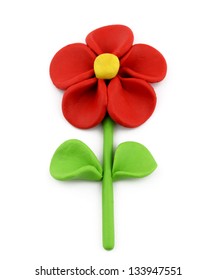 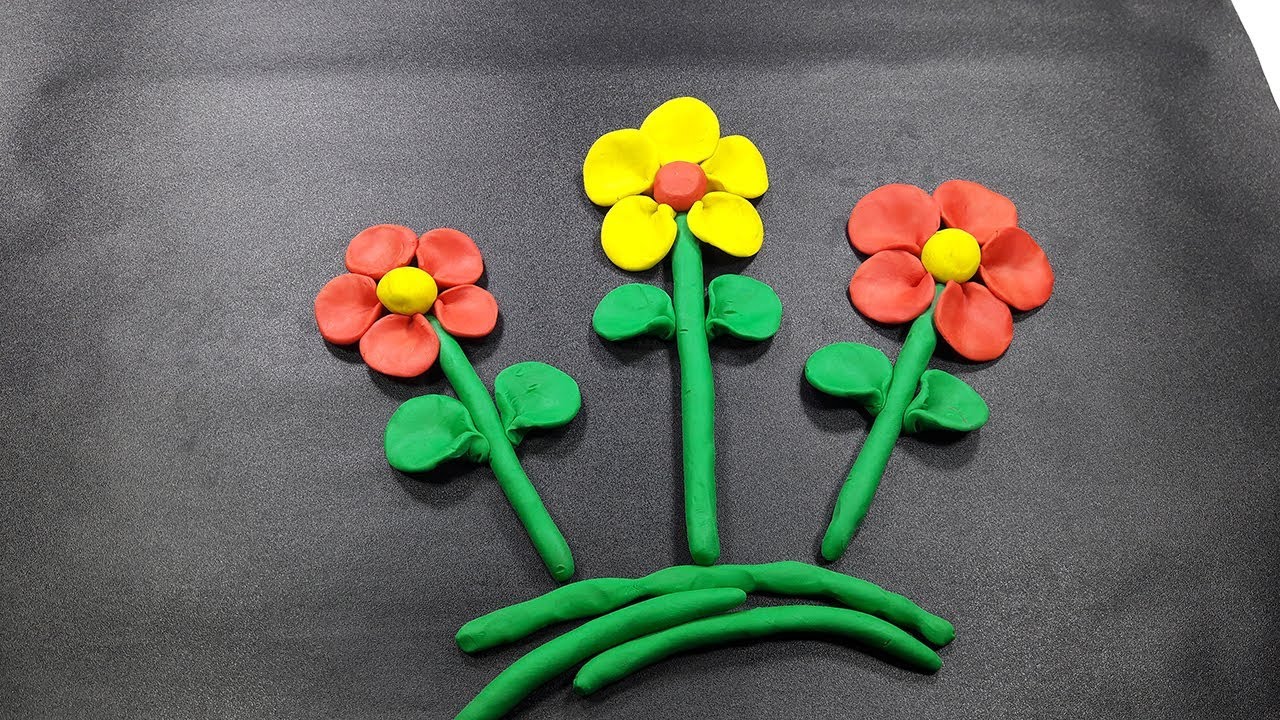 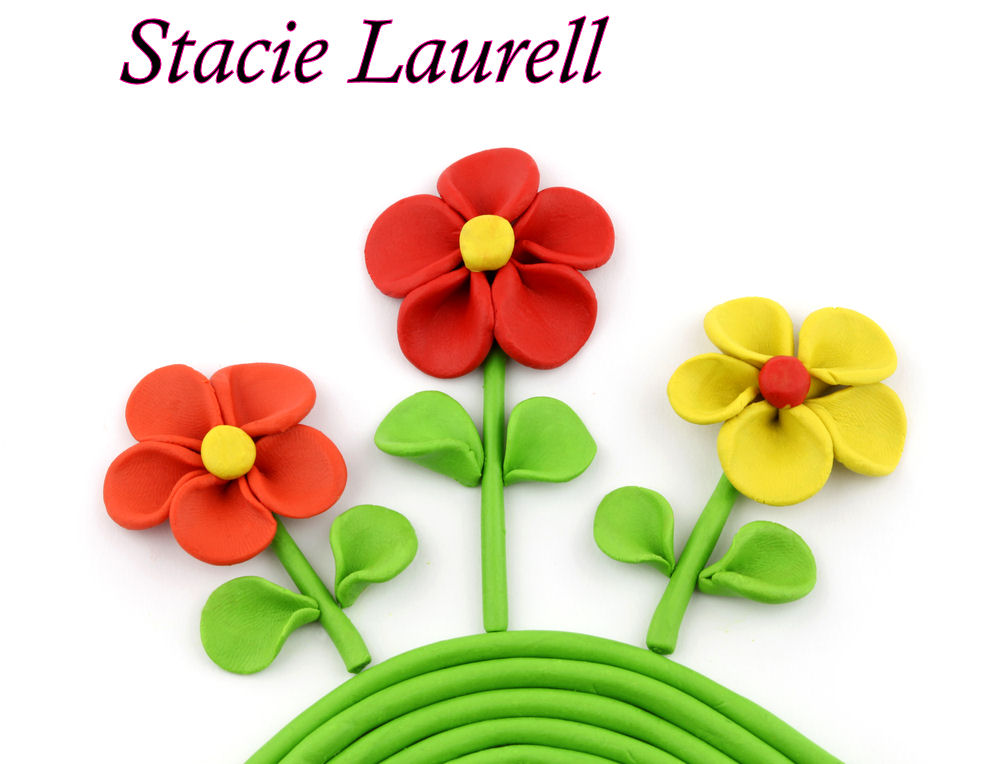 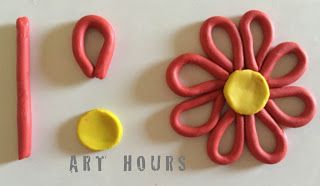 